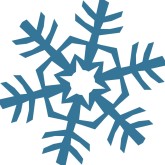 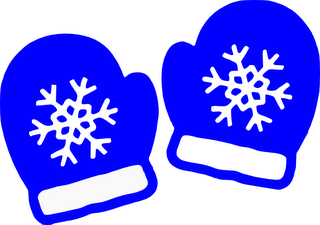 Happy Valley Daycare7140 W. Happy Valley RoadPeoria, AZ 85383(623)695-9915Hours: 6:30 A.M. – 6:30 P.M.Cost: $30.00 per child per day (Includes Field Trip)Bring a lunch when not included in trip, morning and afternoon snacks will be provided.Field Trips, Crafts & Games!  Sign up by: Friday December 15, 2017      ALL FIELD TRIPS ARE MANDATORY!___ Thursday December 21, 2017           Monday - CLOSED                                         Monday -CLOSED___ Friday December 22, 2017                Tuesday -CLOSED                                   ___ Tuesday January 2, 2018                                                                ___ Wednesday December 27, 2017         ___ Wednesday January 3, 2018                                                                ___ Thursday December 28, 2017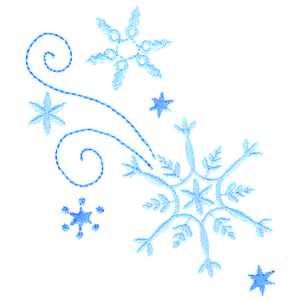                                                                 ___ Friday December 29, 2017Child’s Name: _________________________________________________________________________________________________________Parent\Guardian: ______________________________________________________________________________________________________Emergency Contact Phone Number(s): _____________________________________________________________________________________Address: _____________________________________________________________________________________________________________Allergies: _____________________________________________________________________________________________________________Payment is due with sign up: MUST SIGN UP BY THURSDAY, DECEMBER 15, 2016. NO LATE SIGN UP’S EXEPTED DUE TO STAFF PLANNING.Make checks payable to Happy Valley School, Debit card payments may be made over phone or in the office.Check: __________________   Debit: _________________________  ThursdayDecember 21Harkin’s NorterraFerdinand2550 W. Happy Valley Phoenix, AZ 85085*movie & kid’s popcorn pack9:00 am – 3:00 pm(time to be determined)FridayDecember 22AZ Broadway TheatreCharlie Brown’s Christmas7701 W. Paradise LanePeoria, AZ 85382623-374-6092*children’s play & lunch at the park9:15am – 11:30amMondayDecember 25CLOSEDTuesdayDecember 26CLOSEDWednesdayDecember 27Peter Piper Pizza7525 W. Bell RoadPeoria, AZ 85382623-487-9003*Pizza, drink and tokens include, may bring extra money*9:00am– 1:00pmThursdayDecember 28Laser Quest3335 W. Peoria Ave.Phoenix, AZ 85029602-548-0005*Laser Tag, wear sneakers9:00 am – 12:30 pmFridayDecember 29Amazing Jakes1830 E. Baseline Rd.Mesa, AZ 85204480-926-7499*All you can eat buffet, rides, and games (may bring extra tokens)9:00 am – 3:30 pmMondayJanuary 1CLOSEDTuesdayJanuary 2Legoland Discovery5000 S. AZ Mills Cir. #135Tempe, AZ 85282(877) 526-3960Rides, games and Lego building9:00am – 2:30pm WednesdayJanuary 3Whipples Fun Center1510 W. Bell RoadPhoenix, AZ 85022602-802-8350*indoor attractions, game card &pizza included (may bring extra $ for arcade)8:45am – 2:30pmThursdayJanuary 4SCHOOLFridayJanuary 5SCHOOL